Anmeldung Sauerlandlager Heiden 2022 – Kirchhundem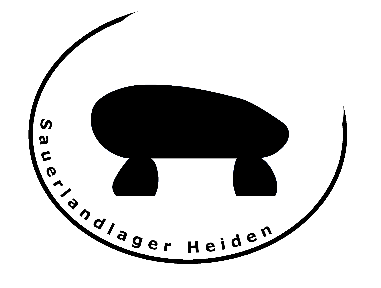 	Abfahrt:	Sonntag, 23. Juli 2022	Rückkehr:	Samstag, 06. August 2022	Unterkunft:	Schützenhalle Kirchhundem			Flaper Schulweg 1	57399 KirchhundemTeilnahmebeträge: 1. Kind: 265€, 2. Kind: 250€, 3. Kind 240€ Diese Beiträge gelten für Kinder aus dem Wohnbereich, für den das Kreisjugendamt Borken zuständig ist. Dazu zählen alle Orte im Kreisgebiet, außer die Städte Bocholt, Borken, Ahaus und Gronau. Bei Kindern aus diesen Orten und außerhalb des Kreisgebietes muss zusätzlich der Förderungssatz in Höhe von 40 € gezahlt werden.Ansprechpartner:	Luisa Banholt (0163-7828239)	Simon Buss (01578-7440478)	Lagerleitung.heiden@web.de Leistungen:	Fahrt, Unterkunft, Verpflegung, Programm, Eintrittsgelder, 20€ TaschengeldAnmeldung:	Freitag, 05. November 2021 um 18:00Uhr im PfarrzentrumHinweise: 	Ferienlager für Kinder im Alter von 9-14 Jahren	Wir bieten die Fahrt für 70 Kinder (35 Jungs und 35 Mädchen) an. Sollte es mehr Anmeldungen als Plätze geben, werden die Plätze ausgelost.	Anmeldungen von Kindern aus Heiden werden vorrangig berücksichtigt. Kinder können nicht verspätet ins Lager gebracht werden.Dieses Jahr neu: 	Die Anmeldung wird über die Kaplan-Anwendung abgewickelt!	Das heißt für euch: Wir erwarten euch zwischen 18:00Uhr und 18:30Uhr im Pfarrheim. Dort kommt ihr zu uns Betreuern und wir schreiben euren Namen auf. Sollte es dazu kommen, dass wir zu viele Anmeldungen bekommen, schmeißen wir alle Namen in den Lostopf. An alle Kinder, die einen Platz erhalten, teilen wir einen Link aus, über den die Eltern anschließend alle weiteren Daten angeben können. Das klassische Anmeldeformular müsst ihr also nicht mitbringen. Was ihr schon mitbringen solltet, ist ein ausgefülltes SEPA-Lastschriftmandat. Wir werden dann zeitnah 45€ Anzahlung einziehen, womit die Anmeldung bestätigt wird. (Bei Nichtteilnahme am Ferienlager erfolgt die Rückzahlung der Anmeldegebühr von 45€ nur, wenn ein besonderer Grund (z.B. Krankheit) vorliegt).Wie immer gilt: Bringt gerne Geschwister und Freunde mit und steckt sie mit dem Lagerfieber an! Anschließend an die Anmeldung findet der Fotoabend des geteilten Ferienlagers 2021 statt, hierzusind alle Lagerkinder, Freunde und Eltern herzlich eingeladen!